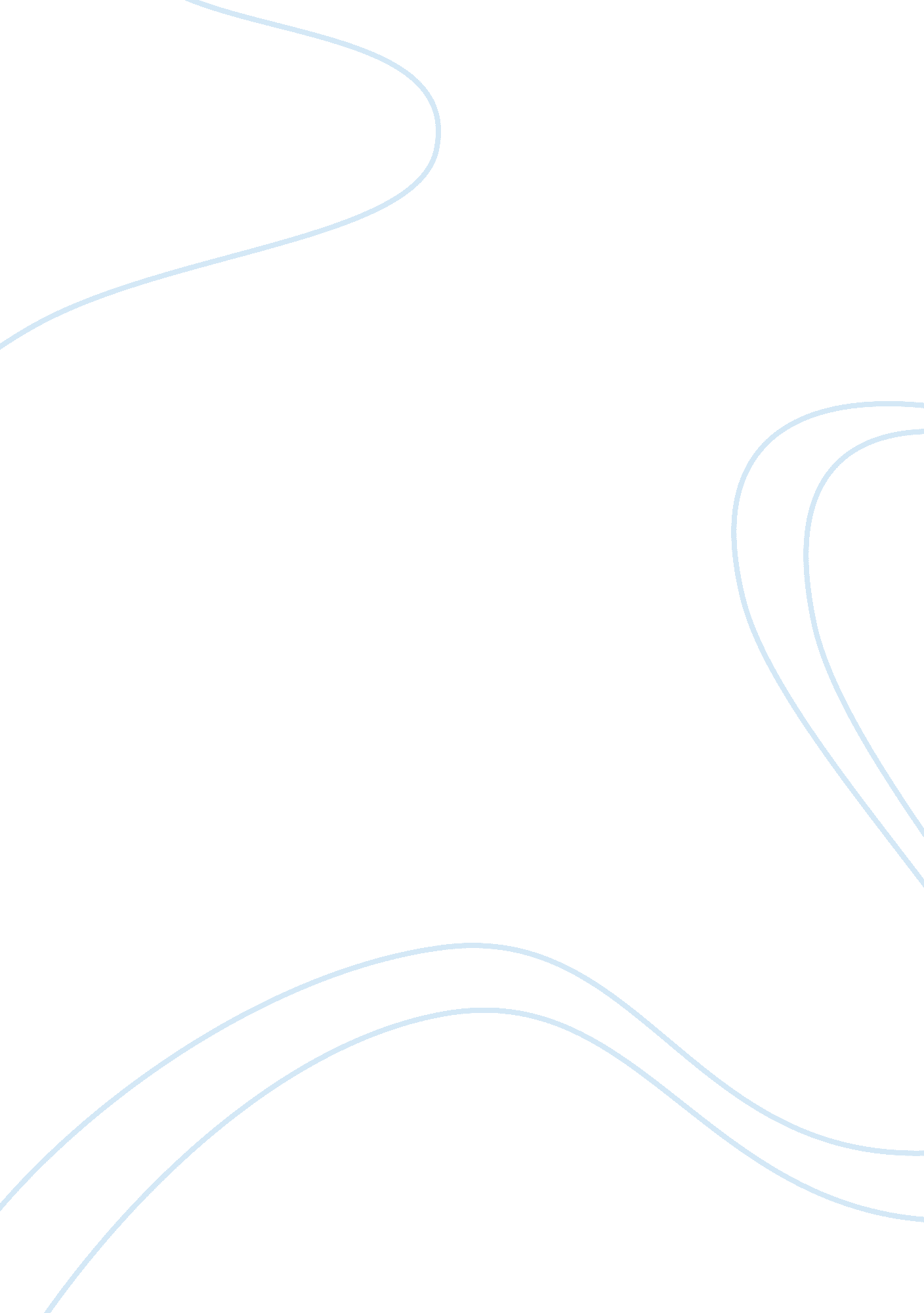 A degree in business economicsBusiness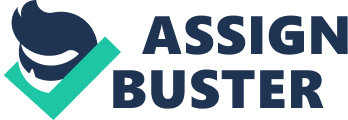 ﻿Admission in Business Economics 
Throughout my life, I have had one career path, to pursue a degree in business economics. This decision was highly influenced by my father who has a degree business management and practices the important lessons learnt to manage his business. Watching the way my father handles his business has inspired me to want to improve my knowledge in business by learning some of the important concepts in the field. The main reason why is chose to apply for the degree in your institution is because it offers a wide range of learning experiences, internship opportunities and practical learning experiences. Additionally, the institution offers internationally recognised certificates proving their competence in business studies (McGuigan and Harris 67). 
My professional and academic backgrounds are impressive and prove that I am the best candidate to pursue a degree in business economics. I have just completed my high school education and passed very well. I excelled in all subjects especially mathematics and business studies. These two are the foundation of business and I believe that this will help me in pursuing the degree in economics. During my years in high school, I was given an award for being the top business student in my class. To me, business is more than just a subject, it is my passion and my future career path. I have gained my professional experience in business throughout the years I have worked in my father’s business. This has taught me some of the basic lessons in business and has given me the exposure to solve problems in a business setting. 
I have various interests that I take part in when I am not studying business or helping out in my father’s business. I am an athlete and take part in various sports such as swimming and playing basketball. These sports have helped me develop important skills and character traits that are imperative in studies and generally in life. Some of the important lessons that I have learnt include persistence, hard work and resilience. I also enjoy socialising, watching movies and visiting companies’ websites. 
I hope to attain a lot by pursuing a degree in business economics. For the many years I have worked alongside my father I have encountered challenges calling for advanced knowledge in business. For example, last year we needed to advance the entity’s competitive advantage by rethinking the operational strategy that has been used by the company in the past. I also believe that business management knowledge can help me develop important skills, for example, it can help me develop my skills as a negotiator and help me to deal with customers and suppliers from different parts of the world (McGuigan and Harris 67). This is because I feel that I have limited skills outside the domestic business environment. Finally, the degree will sharpen my entrepreneurship skills thus enabling me to manage the business better in future. After completing my studies I want to go back to my father’s business and continue helping him in managing the business in a better way. 
Work Cited 
McGuigan, James R. and Harris, Fredrick. Managerial Economics: Applications, Strategy, and Tactics. Thomson South-Western, 2004. Print. 